.Intro: 16 countTurn ¼ Left, Chasse Right, Turn ½ Right, Chasse Left, Turn ½ Right, Chasse Right Turn ¼, Shuffle Forward LeftRESTART: 	at Wall 7The music is quite fast so you are doing these steps a bit like slightly diagonal shuffles traveling forwardFor a "country" feeling, put your left hand on your waist and use your right hand to swing your "lasso"Monterey Turn ½ Right, Right Kick Ball Change TwiceForward, Touch Behind, Back, ¼ Right, WeaveBow your head holding your "hat", while touching behindLeft Shuffle Forward, Step Turn ¼, Step Hook Slap TwiceRESTART: 	on Wall 3RepeatRESTARTS:-Restart after count 4 on Wall 7Restart after count 28 on Wall 3Hey Pretty Lady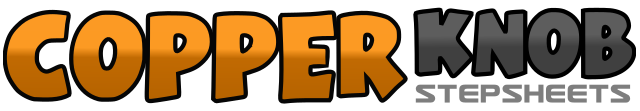 .......Count:32Wall:2Level:Improver.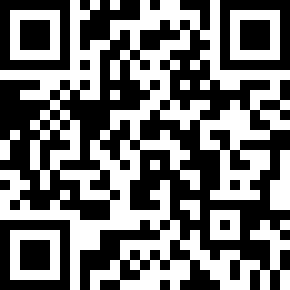 Choreographer:Ulla Engström (SWE) & Jessica Rosenberg (SWE) - January 2012Ulla Engström (SWE) & Jessica Rosenberg (SWE) - January 2012Ulla Engström (SWE) & Jessica Rosenberg (SWE) - January 2012Ulla Engström (SWE) & Jessica Rosenberg (SWE) - January 2012Ulla Engström (SWE) & Jessica Rosenberg (SWE) - January 2012.Music:Sold - John Michael Montgomery : (CD: Country Fun)Sold - John Michael Montgomery : (CD: Country Fun)Sold - John Michael Montgomery : (CD: Country Fun)Sold - John Michael Montgomery : (CD: Country Fun)Sold - John Michael Montgomery : (CD: Country Fun)........1&2Turn ¼ left and step right to side, step left together, step right to side3&4Turn ½ right and step left to side, step right together, step left to side5&6Turn ½ left and step right to side, step left together, step right to side7&8Turn ¼ right and step left forward, step right together, step left forward1-2Touch right to side, step right together making a turn ½ right3-4Touch left to side, step left together5&6Kick right forward, step down on right, step left slightly forward7&8Kick right forward, step down on right, step left slightly forward1-2Step right forward, touch left back3-4Step left back, step right a ¼ right5-6Cross left over right, step right to side7-8Cross left behind right, step right to side1&2Chassé forward left, right, left3-4Step right forward, turn ¼ left (weight ends on left)5-6Step right forward, hook left behind right and slap with your right hand7-8Step left back, hook right in front of left and slap with your left hand